БОЙОРОК              	         №  54                    РАСПОРЯЖЕНИЕ05 декабрь  2013й.                                                                        05 декабря 2013г.Об утверждении Реестра муниципальных служащих, замещающих должности муниципальной службы        В целях реализации Федерального закона от 27.07.2010 года № 210 –ФЗ «Об организации предоставления государственных и муниципальных услуг» и Постановления Правительства Российской Федерации от 07.09.2010 года № 697 «О единой системе межведомственного электронного взаимодействия»:1. Назначить  ответственным   лицом  за  размещение в Реестре государственных и муниципальных  услуг принятых административных регламентов  сельского поселения  управляющего делами администрации сельского поселения Хайруллину Л.Р.2.  Распоряжение  вступает в силу со дня его подписания.Глава сельского поселения                                         Р.Р.МануровБашкортостан РеспубликаһыШаран районымуниципаль районыныңШаран  ауыл Советыауыл биләмәһе Хакимиәте452630 Шаран ауылы, 1-се май урамы 62Тел.(347) 2-22-43,e-mail:sssharanss@yandex.ruШаран  ауылы, тел.(34769) 2-22-43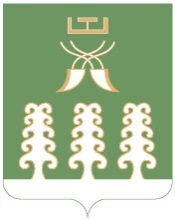 Республика БашкортостанАдминистрация сельского поселенияШаранский  сельсоветмуниципального районаШаранский район452630 с. Шаран ул. Первомайская,62Тел.(347) 2-22-43,e-mail:sssharanss@yandex.ruс. Шаран тел.(34769) 2-22-43